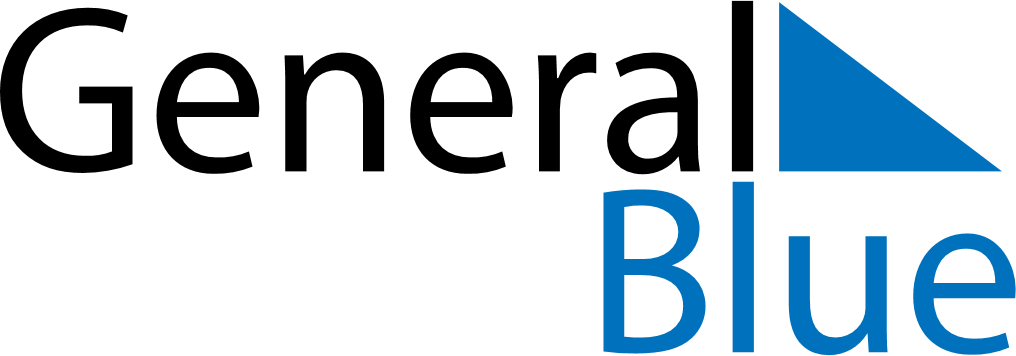 July 2023July 2023July 2023July 2023MayotteMayotteMayotteSundayMondayTuesdayWednesdayThursdayFridayFridaySaturday123456778910111213141415Bastille DayBastille Day161718192021212223242526272828293031